ПРОЕКТ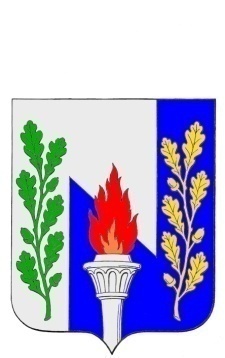 Тульская областьмуниципальное образование рабочий поселок ПервомайскийЩёкинского районаСОБРАНИЕ  ДЕПУТАТОВ 		РЕШЕНИЕ     от  «____» января 2021 г.	                                  №  __________О внесении изменений в Решение Собрания депутатов МО р.п. Первомайский Щекинского района от 31.10.2013 года № 55-265 «Об установлении земельного налога на территории муниципального образования рабочий поселок Первомайский Щекинского района»В соответствии с пунктом 2 статьи 387 и пункта 1 статьи 397 Налогового кодекса Российской Федерации, на основании ст.14 Федерального закона от 06.10.2013 года № 131-ФЗ «Об общих принципах организации местного самоуправления в Российской Федерации», на основании статьи 7, 27 Устава муниципального образования рабочий поселок Первомайский Щекинского района, Собрание депутатов МО р.п. Первомайский Щекинского района,РЕШИЛО:Внести в Решение Собрания депутатов МО р.п. Первомайский Щекинского района от 31.10.2013 года №55-265 «Об установлении земельного налога на территории муниципального образования рабочий поселок Первомайский Щекинского района» следующее изменение:        1.1. Пункт 8 дополнить абзацем следующего содержания:        «Установить, что для инвесторов, являющихся участниками специального инвестиционного контракта, в отношении земельных участков, используемых для осуществления инвестиционного проекта, реализуемого в рамках специального инвестиционного контракта, включенного в Реестр специальных инвестиционных контрактов, в течение срока действия специального инвестиционного контракта предоставляется налоговая льгота в виде уменьшения подлежащей уплате суммы земельного налога на 90 процентов.».2. Опубликовать настоящее Решение в информационном бюллетене «Первомайские вести» и разместить на официальном сайте администрации МО р.п. Первомайский.3. Контроль за исполнением настоящего Решения возложить на главу администрации МО р.п. Первомайский Щекинского района и постоянную комиссию по экономической политике и бюджетно-финансовым вопросам Собрания депутатов МО р.п. Первомайский  Щекинского района.(Кандрашова М.С.)4. Настоящее Решение вступает в силу со дня опубликования. Глава  муниципального образования рабочий поселок Первомайский  Щекинского района 					                      М.А. Хакимов